Layers of a Rainforest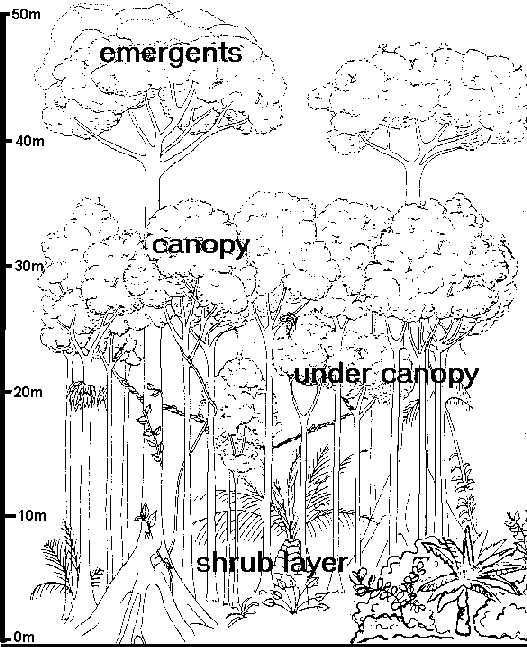 